Городской округ город Дивногорск Красноярского края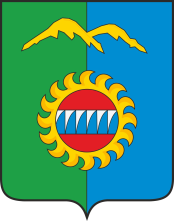 Дивногорский городской Совет депутатовР Е Ш Е Н И Е___ . ___ .2023		            г. Дивногорск                          № _ –_– НПАОб утверждении перечня объектов иной собственности,  предлагаемых к передаче в муниципальную собственность городского округа  город Дивногорск Руководствуясь Федеральным законом от 06.10.2003 № 131-ФЗ  «Об общих принципах организации местного самоуправления в Российской Федерации», в соответствии п. 1, пп. 2 п. 2 ст. 8 Положения о порядке управления и распоряжения муниципальным имуществом муниципального образования город Дивногорск, утвержденного решением Дивногорского городского Совета депутатов Красноярского края от 24.03.2011 № 12-76-ГС, пп. 5 п. 1 ст. 26, п. 1  ст. 57 Устава муниципального образования город Дивногорска Красноярского края, на основании заявления ООО «ОПТТОРГ» от 25.10.2023 № 359, Дивногорский городской Совет депутатов РЕШИЛ:1.	Утвердить перечень объектов иной собственности, предлагаемых к передаче в муниципальную собственность городского округа город Дивногорск, согласно приложению. 2.	Контроль за исполнением настоящего решения возложить                      на постоянную комиссию по экономической политике, бюджету, налогам            и собственности (Заянчуковский А.В.).Настоящее решение вступает в силу со дня подписания.Председатель Дивногорского городского Совета депутатов_______Ю.И. МурашовГлава города_________________С.И. Егоров